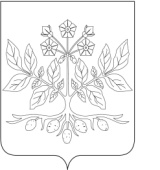 АДМИНИСТРАЦИЯ  Джумайловского СЕЛЬСКОГО  ПОСЕЛЕНИЯ КАЛИНИНСКОГО РАЙОНАПОСТАНОВЛЕНИЕот 25.03.2016г.	                                                                 № 79хутор ДжумайловкаО назначении  публичных слушаний по проекту решения Совета Джумайловского сельского поселения Калининского района «Об итогах выполнения индикативного планасоциально-экономического развитияДжумайловского сельского поселения  Калининского района за  2014 год», создании оргкомитета по проведению публичных слушанийВ соответствии   со   статьей  28  Федерального закона от 6 октября 2003 года № 131-ФЗ "Об общих принципах организации местного самоуправления в Российской Федерации", Уставом Джумайловского сельского поселения Калининского района  п о с т а н о в л я ю:          1. Обнародовать проект решения Совета Джумайловского сельского поселения Калининского района «Об итогах выполнения индикативного плана социально-экономического развития Джумайловского сельского поселения  Калининского района за  2014 год» (приложение 1).2. Назначить  публичные слушания по теме «Рассмотрение проекта решения Совета Джумайловского сельского поселения Калининского района  «Об итогах выполнения индикативного плана социально-экономического развития Джумайловского сельского поселения  Калининского района за  2014 год»  на 05 апреля 2016год.             3. Создать оргкомитет по проведению публичных слушаний по теме «Об итогах выполнения индикативного плана социально-экономического развития Джумайловского сельского поселения  Калининского района за  2014 год»  в составе (Приложение 2).              4.Утвердить порядок учёта предложений и участия граждан в обсуждении проекта решения Совета Джумайловского сельского поселения Калининского района «Об итогах выполнения индикативного плана социально-экономического развития Джумайловского сельского поселения  Калининского района за  2014 год».(приложение 3)        5. Контроль за выполнением настоящего постановления оставляю за собой.        6.Постановление вступает в силу, со дня его официального опубликования. Глава Джумайловского сельского поселенияКалининского района                                                                       Е.И. КраснопюрПроект подготовлен и внесен:Общим отделом администрацииДжумайловского сельского поселенияКалининского районаНачальник общего отдела                                                                    Е.В. Бабиева                                                       ПРИЛОЖЕНИЕ № 1                                                                                УТВЕРЖДЁН                                                                                постановлением администрации                                                                                 Джумайловского сельского                                                                                              поселения  Калининского района                                                                                от 25.03.2016г.№ 79проектСовет Джумайловского сельского поселения Калининского районаР Е Ш Е Н И Еот ______________			                                        № ______ хутор ДжумайловкаОб итогах  выполнения  индикативного плана социально-экономического развития Джумайловского сельского поселения Калининского района  за 2014год         Основу экономики Джумайловского сельского поселения составляет сельскохозяйственное производство.           В 2014 году индикативный план по объему валовой продукции сельского хозяйства в действующих ценах выполнен на 100,1%. Валовой продукции произведено на сумму 405,5 млн. рублей.  Зерна в весе после доработки во всех категориях хозяйств собрано 15,8 тыс. тонн,  индикативный план выполнен на 102,8%. Кукурузы в 2014 году получено 1,1 тыс. тонн, при  плане 0,9тыс. тонн.Маслосемян подсолнечника в 2014 году получено 2,4 тыс. тонн, это выше уровня 2013 года на 0,01 тыс. тонн, план выполнен на 86,5%.Производство картофеля в хозяйствах всех категорий в 2014 году составило 7,1 тыс. тонн.Все производство картофеля сосредоточено в личных подсобных хозяйствах (далее ЛПХ). Объемы производства картофеля по ЛПХ определяются методом досчета. В Джумайловском поселении обследуемых семей нет, поэтому расчет ведется по среднекраевому показателю. Овощей во всех категориях хозяйств поселения  собрано в 2014 году 0,6 тыс. тонн, выполнение плана (на 130%) по этому показателю связано с гибелью урожая в связи с высокими летними температурами             Индикативный план по производству скота и птицы (на убой в живой массе) в хозяйствах всех категорий выполнен на 101,4 %.            По производству молока всеми категориями хозяйств индикативный план выполнен  в целом на 103,0 % Производство яиц в 2014 году 100%  от показателя индикативного плана.  Промышленное производство в Джумайловском сельском поселении   в 2014 году было представлено переработкой риса, как давальческого  сырья. В связи с проведенной модернизацией производства ООО «Знамя» в 2014 году более чем в 10 раз увеличилось производство рисовой крупы.Объем привлеченных инвестиций в основной капитал за счет всех источников финансирования  в сельском поселении в 2014 году составил 2,8 млн. рублей, что составило 97,9 процента от плановых показателей.           Оборот розничной торговли в 2014 году недовыполнен на 102,3 процента.          Плановые показатели по оказанию платных услуг населения выполнены на 94,7 процента.             По показателю  «фонд заработной платы» плановые показатели выполнены на 95,6 процента.           На основании вышеизложенного Совет Джумайловского сельского поселения  р е ш и л:           1. Утвердить итоги выполнения индикативного плана социально-экономического развития Джумайловского сельского поселения за 2014 год.           2. Рекомендовать администрации Джумайловского сельского поселения  обеспечить:              постоянный мониторинг и своевременную организацию необходимых действий, направленных на динамичное развитие экономики и социальной сферы в целом по  Джумайловскому сельскому поселению;             своевременное внесение изменений в индикативный план   Джумайловского сельского поселения.           3. Контроль за выполнением настоящего решения возложить на постоянную комиссию Совета Джумайловского сельского  поселения Калининского района по бюджету, экономике, налогам и распоряжению муниципальной собственностью    (Великий В.И.).           4.  Решение вступает в силу со дня его подписания. Глава Джумайловского сельского поселенияКалининского района                                                                     Е.И. Краснопюр                                        ПРИЛОЖЕНИЕ № 2                                                            к постановлению администрации                                                                         Джумайловского сельского поселения                                         Калининского района                                         от 25.03.2016г.  № 79С О С Т А ВОргкомитета по проведению публичных слушаний по теме:Рассмотрение проекта решения Совета  Джумайловского сельского поселения Калининского района «Об итогах  выполнения  индикативного плана социально-экономического развития Джумайловского сельского поселения Калининского района  за 2014 год».1.Великий Владимир Иванович  - депутат от Джумайловского                                                    четырехмандатного избирательного округа,                                                    председатель комиссии по бюджету, экономике,                                                    налогам и распоряжению муниципальной                                                    собственностью вопросам землепользования и                                                    благоустройства2.Хрусталев Николай Акимович  – депутат от Джумайловского                                                   четырехмандатного избирательного округа, член                                                  комиссии по бюджету, экономике, налогам и                                                   распоряжению муниципальной собственностью                                                  вопросам землепользования и благоустройства3.Грызова Ольга Викторовна  - депутат от Джумайловского                                                   четырехмандатного избирательного округа, член                                                   комиссии по бюджету, экономике, налогам и                                                   распоряжению муниципальной собственностью                                                  вопросам землепользования и благоустройства4.Кузнецова Татьяна Алексеевна  - депутат от Джумайловского                                                     четырехмандатного избирательного округа, член                                                     комиссии по бюджету, экономике, налогам и                                                     распоряжению муниципальной собственностью                                                    вопросам землепользования и благоустройства5.Гофман Владимир Александрович- депутат от Джумайловского                                                     четырехмандатного избирательного округа, член                                                     комиссии по бюджету, экономике, налогам и                                                     распоряжению муниципальной собственностью                                                    вопросам землепользования и благоустройстваГлава Джумайловского сельского поселения Калининского района                                                     Е.И. Краснопюр                                                                         ПРИЛОЖЕНИЕ № 3                                                                        УТВЕРЖДЕН                                                                        Постановлением  администрации                                                                        Джумайловского сельского поселения                                                                        Калининского района                                                                        от _25.03.2016г.№79ПОРЯДОКучета предложений и участия граждан в обсуждении проекта решения Совета Джумайловского  сельского поселения Калининского района «Об итогах выполнения индикативного плана социально-экономического развития Джумайловского сельского поселения  Калининского района за  2014 год»    1. Население Джумайловского  сельского поселения Калининского района с момента обнародования проекта решения Совета Джумайловского  сельского поселения Калининского района «Об итогах выполнения индикативного плана социально-экономического развития Джумайловского сельского поселения  Калининского района за  2014 год»         1)   проведения собраний граждан по месту жительства;        2) массового обсуждения проекта решения Совета Джумайловского  сельского поселения Калининского района «Об итогах выполнения индикативного плана социально-экономического развития Джумайловского сельского поселения  Калининского района за  2014 год»        3) проведения публичных слушаний по проекту решения Совета Джумайловского сельского поселения Калининского района «Об итогах выполнения индикативного плана социально-экономического развития Джумайловского сельского поселения  Калининского района за  2014 год»         4) в иных формах, не противоречащих действующему законодательству.        2. Предложения о дополнениях и (или) изменениях по обнародованному проекту решения Совета Джумайловского  сельского поселения Калининского района «Об итогах выполнения индикативного плана социально-экономического развития Джумайловского сельского поселения  Калининского района за  2014 год»(далее - предложения), выдвинутые населением на публичных слушаниях, указываются в итоговом документе публичных слушаний, который передается в рабочую группу по учету предложений по проекту решения Совета Джумайловского сельского поселения Калининского района «Об итогах выполнения индикативного плана социально-экономического развития Джумайловского сельского поселения  Калининского района за  2014 год» (далее – рабочая группа).        3. Предложения населения к обнародованному проекту решения Совета Джумайловского  сельского поселения Калининского района «Об итогах выполнения индикативного плана социально-экономического развития Джумайловского сельского поселения  Калининского района за  2014 год»могут вноситься в  течение 15 дней со дня его обнародования в рабочую группу и рассматриваются ею в соответствии с настоящим Порядком.4. Внесенные предложения регистрируются рабочей группой.5. Предложения должны соответствовать Конституции РФ, требованиям Федерального закона от 6 октября . № 131-ФЗ «Об общих принципах организации местного самоуправления в Российской Федерации», федеральному законодательству, законодательству Краснодарского края.6. Предложения должны соответствовать следующим требованиям:1) должны обеспечивать однозначное толкование положений проекта решения Совета Джумайловского  сельского поселения Калининского района «Об итогах выполнения индикативного плана социально-экономического развития Джумайловского сельского поселения  Калининского района за  2014 год»2) не допускать противоречие либо несогласованность с иными положениями устава Джумайловского сельского поселения Калининского района.7. Предложения, внесенные с нарушением требований и сроков, предусмотренных настоящим Порядком, по решению рабочей группы могут быть оставлены без рассмотрения.8. По итогам изучения, анализа и обобщения внесенных предложений рабочая группа составляет заключение.9. Заключение рабочей группы на внесенные предложения должно содержать следующие положения:1) общее количество поступивших предложений;2) количество поступивших предложений, оставленных в соответствии с настоящим Порядком без рассмотрения;3) отклоненные предложения ввиду несоответствия требованиям, предъявляемым настоящим Порядком;4) предложения, рекомендуемые рабочей группой к отклонению;        5) предложения, рекомендуемые рабочей группой для внесения в текст проекта решения Совета Джумайловского  сельского поселения Калининского района «Об итогах выполнения индикативного плана социально-экономического развития Джумайловского сельского поселения  Калининского района за  2014 год». 10. Рабочая группа представляет в Совет Джумайловского сельского поселения Калининского района (далее – Совет) свое заключение и материалы деятельности рабочей группы с приложением всех поступивших предложений.         11. Перед решением вопроса о принятии (включении) в текст проекта решения Совета Джумайловского  сельского поселения Калининского района «Об итогах выполнения индикативного плана социально-экономического развития Джумайловского сельского поселения  Калининского района за  2014 год» или отклонения предложений Совет в соответствии с регламентом заслушивает доклад председательствующего на сессии Совета либо уполномоченного члена рабочей группы о деятельности рабочей группы.        12. Итоги рассмотрения поступивших предложений с обязательным содержанием принятых (включенных) в проект решения Совета Джумайловского сельского поселения Калининского района «Об итогах выполнения индикативного плана социально-экономического развития Джумайловского сельского поселения  Калининского района за  2014 год».Глава Джумайловского сельского поселенияКалининского района                                                                        Е.И. Краснопюр